コンパクト赤色ラインレーザーモジュール　　SDL-635-LM-Lラインシリーズ【特徴・用途】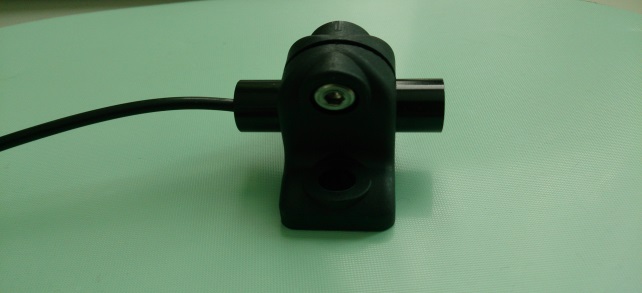 SDL-635-LMシリーズは、出力安定性と安全性を考慮した駆動ドライバを搭載しております。低価格のコンパクト赤色ラインレーザーです。　　　　　　　　　　　　　　建築・土木・・・・・・・作業の基準として　　　　　　　　　生産上の位置決め・・・・切断面の位置決め、製品のガイド光センサ関連・・・・・・・凹凸や濃度の判定、形状認識アタッチメント　　岩田製作所製　センサブラケットフレキシブル　型式　　　FSFPBA015-12J仕様型式MODELSDL-635-LM-001L出力<1ｍW(クラス2)波長635ｎｍ＋10/-0nm形状φ16ｍｍ×70ｍｍビームモードLine　Outputライン幅<5ｍｍ＠5ｍ照射角60°　光学的要素plastic lens入力電圧AC100Vリード線長さ1ｍ動作温度-10℃~+40℃保存温度-40℃～+80℃寿命3000H以上保証期間1年